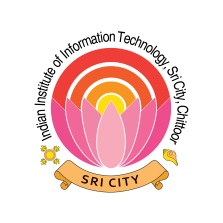 APPLICATION FORM FOR LECTURER IN MATHEMATICS POSITIONAdvt. Ref.No.IIITS/Recruitment/2023/07/Lecturer in Mathematics/011. Personal Details:Application Number: (For Office Use)Department		:  Full Name		:  Email ID		:Mobile No		: Date of Birth		: 					    Gender :Father’s/Husband’s					   	    Mother’sName			: 				    	    Name    :Marital Status	: 				  	    Nationality :Community Category (SC / ST / OBC):					    PWD			:   VH:         HH:        OH:  	Address for  Correspondence	:								Pin Code:Permanent Address:								Pin Code:2. Educational Qualification Details (Attach Photocopies of Relevant Certificates & Mark sheets) :*You may leave blank those items which are not relevant to you 3. Details of Doctoral Degree  (Attach Photocopies of Relevant Certificate ) :4. Details of Teaching Experience:5. Details of Industry Experience:6. Details of Research Experience in R & D (Excluding PhD period):Summary of Experience as filled in by the applicant:7. Details of Post-Doctoral Work: 8. Details of establishment of new lab(s):9. Details of theory courses taught in semesters where total credit (or credit hours)    exceeds six in current position:10.  Last Promotion date in your current organization (if any):11.  Year of service over and above the relevant minimum       teaching experience required for the given cadre:12. Details of Experiments/ Computational projects added to teaching laboratories/ Courses offered through application of ICT/E-learning packages prepared:13.  Use of e-learning in class room and lab courses teaching for last 10 years:14. Publication Details:Researcher ID	:					                   Scopus ID:Google Scholar ID  	:					     ORCID ID:Google Scholar 						              Google Scholar  h-index		:					                  i10-index :Scopus h-index	: 15. Papers Published in National/ International Journals:(SCI / SCOPUS / IEEE / ASME only)16. Papers Presented in National/ International Conferences:17. Details of Ph.D. Students guided (Thesis Submitted and Awarded) :18. Details of M.Tech (research)/ M.Phil/ MS (Equivalent Research based Master Program - Submitted and/ or Awarded):19. Patents and Copyrights:20. Books/ Monographs/ Book Chapters Published:21. PG Thesis Guided : 22. UG Supervision (Thesis Guided) :23. Fellow of professional Bodies :24. Seminars/ Conferences/ Short-Term Courses/ Workshop Organized :25. Professional Training Received/ Short-Term Courses attended:26. Seminar/ Conference/ Workshop attended to present paper :27. Sponsored Project Details :28. Consultancy Project Details:29. Membership of Professional Bodies :30. Administrative/ Institute Support Work (Attach Photocopies of Relevant Certificates ) :31. Details of Academic Outreach Activities:32. Placement Percentage (only for the placement cell officers/ faculty in-charge of placement) :33.  Awards/ Honours/ Distinction:34.  Teaching and Research Plan for Next Five Years (One Page):       (Attach extra sheet)35.  Any Other Relevant Information:36.  Name and Address of two References:First Referee:	Name	:					     Position     :Address    :	Email ID     :Phone No.:	Mobile No. :Second Referee:Name       :	Position     :Address   :	Email ID    :Phone No.:	Mobile No. :37.  Did you previously apply for any post in this institute? If yes, provide particulars       including outcome of application:38.  Have you ever been discharged/ suspended from any position? (Yes/ No)       If yes, provide particulars:39.  Have you ever been convicted by any court of Law? : (Yes/ No)40.  Have you any relation among the employee of IIIT Sri City Chittoor? (Yes/ No)       If yes, provide details:I solemnly agree to the following-Should there be any error detected in credit point calculations, inadvertently made by the candidate or by any other means, or there is a change in the rules of recruitment, the credit points would be recalculated by the IIIT Sri City Chittoor and same shall be abided by the candidate. If the claimed credit points by the candidate found to be grossly inappropriate, IIIT Sri City Chittoor administration reserves the right to reject the application.DeclarationI hereby declare that, I have carefully gone through the instructions and have understood it. Further, I certify that all particulars provided by me in this application form are correct and true to the best of my knowledge and belief. There has been no suppression of any material facts. Detection of any false information at any point of time will lead to rejection of my candidature/ selection summarily.Date:										Signature of Applicant#ExaminationSpecializationSchool/College/Institute Board/UniversityYear of PassingMarking Mode% of Marks/CGPAClass/ Grade/ Division110th --2+ 2:3Graduation:B.Tech / B.Sc etc.4PostGraduation:(M.Tech / M.Sc / MA etc.)#Thesis TitleCollege/InstituteBoard/UniversityName of Supervisor(s)Enrollment Month/YearStatus (In progess/ Submitted/ Degree Awarded)Defence/Submission DateDegree Awarded Date1#Name of OrganizationAddress of OrganizationPost heldPay ScaleAGP/GPFromDateToDateOrganization Type12345#Name of OrganizationAddress of OrganizationDesignationPay ScaleGross Annual PayFromToOrganization Type123#Name of OrganizationAddress of OrganizationDesignationPay ScaleGross PayFromToOrganization Type12#Experience DetailsYear1Total Teaching and Research Experience in reputed academic Institute / R&D Labs / relevant industry2Total Experience after Ph.D3Total Experience since last promotion4Total Experience after Ph.D at the level of Assistant Professor with AGP Rs. 8000/- or equivalent5Total Experience after Ph.D at the level of Associate Professor with AGP Rs. 9000/- or equivalent6Total Experience after Ph.D at the level of Associate Professor with AGP Rs. 9500/- or equivalent#Nature of WorkName of Institution/ Organization/ Location / CountryName of Mentor(s)/ Supervisor(s)FromTo#Name of Lab established including InstituteList of Equipment/SoftwareSponsoring AgencyResponsibility of Individual12345#Academic YearSemesterAutumn/WinterDetails of Theory Courses Separated by Semicolon (Course Title-L-T-P-C;) Total Credit (or Credit Hours)12345#Authors;Title; Journal; Vol; No; Pages; Year of PublicationIndexed By#Authors;Title;Vol;No;PagesRoleDOIConference typeIndexed By#Name of the StudentThesis TitleUniversity/ InstituteStatusDegree Awarded/ Thesis Submission DateRole(Main Supervisor/ Co-Supervisor)Total No. of Supervisor(s)#Name of StudentThesis TitleUniversity/ InstituteStatusDegree Awarded/ Thesis Submission DateRole(Main Supervisor/ Co-Supervisor)Total No. of Supervisor(s)#CategoryTitle of Patent/ CopyrightOwner(s)/ Investor(s)ApplicantStatusDate#TypeTitle of Books/Monograph/Book chapter; AuthorsYear of PublicationPublisherPublication Type#Title of the ProjectName of Supervisor(s)University/ InstituteDate of Award/ SubmissionStatus#Title of the ProjectName of Supervisor(s)University/ InstituteDate of Award#FellowsYear of AwardMembership Number#TypeTitle of the ProgramSponsoring Agency/ Self-financedFrom DateTo DateYour Role#Training YearNature of TrainingDurationOrganization where training was provided#Title of the ProgramOrganized byFrom DateTo Date#Project TitleSponsoring Agency NameStarting Month – YearEnding Month – YearAmount (INR)StatusYour RoleTotal Number of Investigator(s)#Project TitleSponsoring Agency NameStarting Month – YearEnding Month – YearAmount (INR)StatusYour RoleTotal Number of Investigator(s)#Name of Professional BodiesYear of MembershipGrade of MembershipMembership Number#Section/ Office/ Institute level CommitteeFrom ToPosition HeldResponsibility TypeResponsibilities#Academic Outreach ActivitiesYear#YearPercentage of Placement (% to be based on total number of students passing out and single job offer)